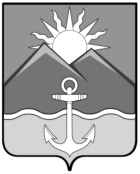 АДМИНИСТРАЦИЯХАСАНСКОГО МУНИЦИПАЛЬНОГО ОКРУГАПРИМОРСКОГО КРАЯПОСТАНОВЛЕНИЕпгт Славянка29.02.2024                                                                                            № 339-паО ликвидации Муниципального унитарного предприятия Хасанского муниципального округа «Зарубино-ДВ»В соответствии с Гражданским кодексом Российской Федерации, Трудовым кодексом Российской Федерации, Федеральным законом от 06.10.2003 № 131-ФЗ «Об общих принципах организации местного самоуправления в Российской Федерации», Федеральным законом от 08.08.2001 № 129-ФЗ «О государственной регистрации юридических лиц и индивидуальных предпринимателей», Федеральным законом от 14.11.2002 № 161-ФЗ «О государственных и муниципальных унитарных предприятиях», решением Думы Хасанского муниципального округа Приморского края от 08.02.2024 № 276 «О ликвидации муниципального унитарного предприятия Хасанского муниципального округа «Зарубино-ДВ»», руководствуясь Уставом Хасанского муниципального округа,постановляет:1. Ликвидировать юридическое лицо - Муниципальное унитарное предприятие Хасанского муниципального округа «Зарубино-ДВ» (юридический и фактический адрес: 692726, Приморский край, Хасанский муниципальный округ, пгт Зарубино, ул.Нагорная, д.8а, ОГРН 1172536006928, ИНН 2531012880, КПП: 253101001).2. Назначить ликвидационную комиссию Муниципального унитарного предприятия Хасанского муниципального округа «Зарубино-ДВ» и утвердить ее состав согласно приложению № 1 к настоящему постановлению.3. Утвердить План основных мероприятий по ликвидации Муниципального унитарного предприятия Хасанского муниципального округа «Зарубино-ДВ» согласно приложению №2  к настоящему постановлению.4. Установить, что с момента вступления в силу настоящего постановления к ликвидационной комиссии переходят полномочия по управлению делами Муниципального унитарного предприятия Хасанского муниципального округа «Зарубино-ДВ». Ликвидационная комиссия обязана действовать добросовестно и разумно в интересах Муниципального унитарного предприятия Хасанского муниципального округа «Зарубино-ДВ»  и его кредиторов.5. Ликвидационная комиссия Муниципального унитарного предприятия Хасанского муниципального округа «Зарубино-ДВ»:5.1 обеспечивает реализацию полномочий по управлению делами Муниципального унитарного предприятия Хасанского муниципального округа «Зарубино-ДВ»в течение всего периода её ликвидации;5.2 выступать в суде от имени Муниципального унитарного предприятия Хасанского муниципального округа «Зарубино-ДВ»;5.3 обеспечивает проведение комплекса мероприятий по ликвидации Муниципального унитарного предприятия Хасанского муниципального округа «Зарубино-ДВ» согласно утверждённому настоящим постановлением плану и в порядке, установленном Гражданским кодексом Российской Федерации и другими законодательными актами Российской Федерации; 6. Опубликовать информацию о принятом решении в средствах массовой информации, разместить на официальном сайте администрации Хасанского муниципального округа в информационно-телекоммуникационной сети «Интернет».7. Настоящее постановление вступает в силу со дня его принятия.8. Контроль за исполнением настоящего постановления оставляю за собой.Глава Хасанского муниципального округа                                                                           И.В. СтепановПриложение № 2к постановлению администрацииХасанского муниципального округаОт 29.02.2024 № 339 -паПЛАНОСНОВНЫХ МЕРОПРИЯТИЙ, ПО ЛИКВИДАЦИИМуниципального унитарного предприятия Хасанского муниципального округа «Зарубино-ДВ»Приложение № 1к постановлению администрацииХасанского муниципального округаОт 29.02.2024 №   339  -паСОСТАВ ЛИКВИДАЦИОННОЙ КОМИССИИМуниципального унитарного предприятия Хасанского муниципального округа «Зарубино-ДВ»Председатель комиссии:Терёшкина Евгения ВладимировнаЧлены комиссии:Фисенко Татьяна АнатольевнаN п/пНаименование мероприятияСрок исполненияПримечание1.Уведомление в письменной форме уполномоченного государственного органа, осуществляющего государственную регистрацию юридических лиц, о принятии решения о ликвидации юридического лицаВ течение 3 рабочих дней со дня принятия постановления о ликвидации ПредприятияСтатья 62 Гражданского кодекса РФ, статья 20 Федерального закона от 08.08.2001 N 129-ФЗ "О государственной регистрации юридических лиц и индивидуальных предпринимателей", приказ ФНС России от 25.01.2012 N ММВ-7-6/25@2.Направление уведомления в ЕФРСФДЮЛ (www.Fedresurs.ru) о ликвидации юридических лиц, о порядке и сроке заявления требований его кредиторами.Опубликование в журнале "Вестник государственной регистрации" сообщения о ликвидации юридических лиц, о порядке и сроке заявления требований его кредиторамиНезамедлительно после уведомления уполномоченного государственного органаСтатья 63 Гражданского кодекса РФ, п. 2 ст. 20 Закона N 129-ФЗ, п. 1 Приказа ФНС России от 16.06.2006 N САЭ-3-09/355@ "Об обеспечении публикации и издания сведений о государственной регистрации юридических лиц в соответствии с законодательством Российской Федерации о государственной регистрации"3.Предупреждение работников персонально и под роспись о предстоящем увольнении в связи с ликвидацией ПредприятияНе менее чем за два месяца до дня увольненияЧасть 2 статьи 180 Трудового кодекса РФ4.Уведомление территориального отделения занятости населения в связи с ликвидацией юридического лицане позднее чем за три месяца до дня увольнения работниковСтатья 25 Закона РФ от 19.04.1991 N 1032-1 "О занятости населения в Российской Федерации"5.Увольнение работниковВ последний день истечения срока предупреждения об увольненииПункт 3, пункт 5 части 1 статьи 77, пункт 1 части 1 статьи 81 Трудового кодекса РФ6.Проведение инвентаризации имущества и обязательств, а также всех видов расчетов, в том числе по налогам и сборам и прочим платежамДо составления промежуточного ликвидационного баланса7.Принятие мер по выявлению дебиторов и кредиторов юридического лица, письменное уведомление их о предстоящей ликвидации, принятие мер к получению задолженности в порядке и сроки, установленные действующим законодательствомВ течение 10 рабочих дней со дня принятия постановления о ликвидацииСрок заявления требований кредиторами не может быть менее двух месяцев с момента опубликования сообщения о ликвидации8.Выявление постоянных контрагентов, с которыми заключены долгосрочные контракты (договоры) и уведомление их в письменной форме о предстоящей ликвидации, расторжение таких контрактов (договоров)В течение 5 рабочих дней со дня принятия постановления о ликвидации9.Составление промежуточного ликвидационного балансаПосле окончания срока для предъявления требований кредиторами, но не раньше, чем через 2 месяца с момента публикации сообщения о ликвидации в журнале "Вестник государственной регистрации"Промежуточный ликвидационный баланс содержит сведения о составе имущества ликвидируемого юридического лица, перечне предъявленных кредиторами требований, а также о результатах их рассмотрения.Показатели промежуточного ликвидационного баланса подтверждаются результатами инвентаризации, которая является условием достоверности данных бухгалтерского учета и бухгалтерской отчетности, и носит обязательный характер10.Утверждение промежуточного ликвидационного балансаВ течение 14 рабочих дней после окончания срока предъявления требованийПромежуточный ликвидационный баланс утверждается администрацией Хасанского муниципального округа11.Уведомление налогового органа о составлении промежуточного ликвидационного балансаВ течение 3 рабочих дней после принятия постановления об утверждении промежуточного ликвидационного балансаСтатья 20 Федерального закона от 08.08.2001 N 129-ФЗ "О государственной регистрации юридических лиц и индивидуальных предпринимателей"12.Представление сведений персонифицированного учета в территориальный орган Социального фондаВ течение одного месяца с момента утверждения промежуточного ликвидационного балансаПункт 3 статьи 11 Федерального закона от 01.04.1996 N 27-ФЗ "Об индивидуальном (персонифицированном) учете в системе обязательного пенсионного страхования"13.Организация и проведение экспертизы ценности документов с составлением по итогам экспертизы описи дел постоянного, временного сроков хранения, по личному составу, документов, подлежащих уничтожению с истекшими сроками хранения и документов, подлежащих передаче в архив, и собственно, передача документов постоянного хранения в архив Хасанского муниципального округаВ течение ликвидацииПункт 8 статьи 23 Федерального закона от 22.10.2004 N 125-ФЗ "Об архивном деле в Российской Федерации"14.Удовлетворение требований кредиторовПосле утверждения промежуточного ликвидационного балансаВыплата денежных сумм кредиторам ликвидируемого юридического лица производится в порядке очередности соответствии с промежуточным ликвидационным балансом, начиная со дня его утверждения (ст. 64 ГК РФ)15.Составление ликвидационного балансаПосле завершения расчетов с кредиторами и дебиторамиСтатья 63 Гражданского кодекса РФ16.Утверждение ликвидационного балансаВ течение 10 рабочих дней после завершения расчетов с кредиторами и дебиторамиЛиквидационный баланс утверждается администрацией Хасанского муниципального округа17.Подписание передаточного актаВ течение 14 дней после завершения расчетов с кредиторами и дебиторами18.Закрытие банковских счетовВ течение 14 рабочих дней после завершения расчетов с кредиторами и дебиторамиПосле проведения всех взаиморасчетов (с налоговой инспекцией, кредиторами, участниками) необходимо закрыть все счета Предприятия в банках с подписанием заявления о закрытии счета, выданным самим банком19.Перечисление остатков средств на лицевых счетах в бюджет Хасанского муниципального округаВ течение 5 рабочих дней после завершения расчетов с кредиторами20.Передача имущества Предприятия, оставшегося после удовлетворения требований кредиторов,За 10 рабочих дней до утверждения ликвидационного балансаИмущество ликвидируемого Предприятия передается в казну Хасанского муниципального округа Приморского края21.Подача пакета документов с заявлением по установленной форме в уполномоченный государственный орган для государственной регистрации в связи с ликвидацией ПредприятияВ течение 14 рабочих дней после завершения расчетов с кредиторами и дебиторамиПеречень документов установлен ст. 21 Федерального закона от 08.08.2001 N 129-ФЗ "О государственной регистрации юридических лиц и индивидуальных предпринимателей", приказ ФНС России от 25.01.2012 N ММВ-7-6/25@22.Получение документа, подтверждающего факт внесения в Единый государственный реестр юридических лиц записи о ликвидации ПредприятияВ установленные сроки23.Представление заявления о прекращении обработки персональных данных в территориальный орган РоскомнадзораВ течение 10 рабочих дней со дня внесения в Единый государственный реестр юридических лиц записи о ликвидации ПредприятияПункты 5.1 - 5.3 методических рекомендаций по уведомлению уполномоченного органа о начале обработки персональных данных и о внесении изменений в ранее представленные сведения, утвержденных приказом Роскомнадзора от 30.05.2017 N 9424.Уничтожение печатей и штампов юридического лица, сдача дел в архивПосле завершения процедуры ликвидации25.Бухгалтерии предприятия произвести расчет и уплату налога на имущество и транспортный налог, расчетный период до 31.05.2024До 31.05.202426.Предоставление в финансовое управление администрации Хасанского муниципального округа выписки из ЕГРЮЛ о ликвидации ПредприятияПосле завершения процедуры ликвидации